Anexa 8 la Regulamentul de întocmire a proiectelor de diplomă și a lucrărilor de disertațiePROIECT DE DIPLOMĂ / LUCRARE DE DISERTAȚIEÎndrumător proiect/Coordonator științific,Titlul academic Prenume NUMEAbsolvent,Prenume NUMEGalațiAnulSPECIALIZAREA:TITLUL PROIECTULUI/LUCRĂRIICoordonator științific,Titlul academic Prenume NUMEAbsolvent,Prenume NUMEGalațiAnulAnexa 1 la Regulamentul de întocmire a proiectelor de diplomă și a lucrărilor de disertațieDepartamentul __________________________________________________________________________PROIECT DE DIPLOMĂ/LUCRARE DE DISERTAŢIENumele si prenumele absolventului: _____________________________________________________________Domeniul / Specializarea: _________________________________________________________________________Tema proiectului de diplomă/ lucrării de disertație ________________________________________________________________________________________________________________________________________________________________________________________________________________________________________________________________________________________________________________________________________________________________________________________________________________________________________________________________________________________________Conducător științific: ______________________________________________________________________________Consultant de specialitate: ________________________________________________________________________Data primirii temei:____________________________La elaborarea proiectului de diplomă / lucrării de disertație se va respecta Regulamentul de întocmire a proiectelor de diplomă și a lucrărilor de disertație, disponibil pe site-ul facultății http://www.aciee.ugal.ro/studenti/finalizare-studii/regulamente-si-formulareConducător științific, 					Absolvent,Anexa 2 la Regulamentul de întocmire a proiectelor de diplomă și a lucrărilor de disertațieNr. _____/__________________Aprobat,Decan DOMNULE DECANSubsemnata/Subsemnatul, _______________________________________________________________________, absolventă/absolvent a/al Facultății de Automatică, Calculatoare, Inginerie Electrică și Electronică, din cadrul Universității Dunărea de Jos din Galați, domeniul __________________________________, specializarea (licență/master) ___________________________________________________________________________________________________________________________________________________, promoția ______________, vă rog să-mi aprobați înscrierea la examenul de licență/disertație sesiunea _________________________________________________.Am ales proiectul de diplomă/lucrarea de disertație cu titlul _________________________________________________ _____________________________________________________________________________________________________________sub îndrumarea ___________________________________________________________________________.Am citit cu atenție REGULAMENTUL DE ÎNTOCMIRE A PROIECTELOR DE DIPLOMĂ ȘI LUCRĂRILOR DE DISERTAȚIE și l-am respectat integral. Data: __________________________ Semnătura ____________________________ Viza îndrumătorului proiectului/coordonatorului lucrării__________________________ Viza Directorului de departament ce coordonează programul __________________ Anexa 3 la Regulamentul de întocmire a proiectelor de diplomă și a lucrărilor de disertațieDECLARAŢIESubsemnata (ul), _________________________________________________________________________________ absolventă/absolvent a/al Facultății de Automatică, Calculatoare, Inginerie Electrică și Electronică, din cadrul Universității “Dunărea de Jos” din Galați, promoția ________________, specializarea _____________________________________________________________________________________________, declar pe proprie răspundere că proiectul de diplomă/lucrare de disertație cu titlul „________________________________________________________________________________________________________________________________________________________________________________________________________________________”este elaborat/elaborată de mine și nu a mai fost prezentat/prezentată niciodată la o altă facultate sau instituție de învățământ superior din ţară sau străinătate. De asemenea, declar că toate sursele utilizate, inclusive cele de pe Internet, sunt indicate în proiect/lucrare, cu respectarea regulilor de evitare a plagiatului.“Plagiatul: însușirea ideilor, metodelor, procedurilor, tehnologiilor, rezultatelor sau textelor unei persoane, indiferent de calea prin care acestea au fost obținute, prezentându-le drept creație proprie.”Am luat la cunoștință că prezentarea unui/unei proiect/lucrări plagiate va conduce la anularea diplomei de licență/master.Lucrarea conține un număr de __________ pagini.Data: ________________ Semnătura ____________________________ Anexa 4 la Regulamentul de întocmire a proiectelor de diplomă și a lucrărilor de disertațieACORD PRIVIND TRANSFERUL REZULTATELOR PROIECTULUI DE DIPLOMĂ/LUCRĂRII DE DISERTAŢIESubsemnata (ul), _________________________________________________________, absolventă/absolvent a/al Facultății de Automatică, Calculatoare, Inginerie Electrică și Electronică, din cadrul Universității “Dunărea de Jos” din Galați, promoția _______________________, specializare _____________________________________________________________________________________________________________,(NU) SUNT DE ACORD * să cedez rezultatele software și hardware - aferente proiectului de diplomă/lucrării de disertație – în favoarea Facultății de Automatică, Calculatoare, Inginerie Electrică și Electronică, din cadrul Universității “Dunărea de Jos” din Galați, pentru creșterea dotării materiale a facultății și în folosul exclusiv al studenților. Proiectul/lucrarea conține următoarele:Partea hardware compusă din: _________________________________________________________________________________________________________________________________________________________________________________________________________________________________________________________________________________________________________________________________________________________________________________________________________________________________________________________________________________________________________________________ Partea software compusă din: _________________________________________________________________________________________________________________________________________________________________________________________________________________________________________________________________________________________________________________________________________________________________________________________________________________________________________________________________________________________________________________________Data: ________________ Semnătura ____________________________ Notă:* Se taie (bifează), după cazAnexa 5 la Regulamentul de întocmire a proiectelor de diplomă și a lucrărilor de disertațieDepartamentul __________________________________________________________________________Sesiunea:_________________________________________________________________________________REFERAT DE EVALUAREa proiectului de diplomă / lucrării de disertație cu titlul _____________________________________________________________________________________________________________________________________________________________________________________________________________________________________________________________________________________________________________________________________________________________Elaborat (ă) de absolventul _______________________________________________________________________Perioada de documentare și pregătire ___________________________________________________________Conținutul proiectului _________________________________________________________________________________________________________________________________________________________________________________________________________________________________________________________________________________________________________________________________________________________________________________________________________________________________________________________________________________________________________Contribuții personale ale autorului ___________________________________________________________________________________________________________________________________________________________________________________________________________________________________________________________________________________________________________________________________________________________________________________________________________________________________________________________________________________________Respectă regulile de întocmire și redactare?       DA  /  NU *Se propune ADMITEREA / RESPINGEREA proiectului / lucrării pentru susținerea publică.Nota propusă _________________________ (această notă nu va fi luată în calculul mediei finale) Data,						Conducător științific, 		Notă:* Se taie (bifează), după cazRezumatRezumatul, de maxim o pagină, reprezintă o redactare concisă şi precisă a conținutului proiectului/lucrării, a ideilor esențiale, urmată de o scurtă sinteză a rezultatelor, a concluziilor și a recomandărilor. Va cuprinde scopul temei, soluțiile personale, principalele metode adoptate pentru finalizarea acestora, concluziile la care s-a ajuns în urma studiului precum şi propunerile făcute.CUPRINSIntroducere	1Capitolul 1. Denumirea capitolului (Heading 1 style)	21.1. Instrucțiuni de redactare (Heading 2 style)	21.1.1. Contextul proiectului (Heading 3 style)	3Capitolul 2. Denumirea capitolului	4Capitolul 3. Denumirea capitolului	5Capitolul 4. Denumirea capitolului	6Concluzii	7Bibliografie	8Anexa 1	9LISTA FIGURILORFig. 1 Schema echivalentă a mașinii asincrone în regim staționar	2LISTA TABELELORTabelul 1 Titlul tabelului	3IntroducereIntroducerea va fi limitată la maximum 2 pagini.Se vor arăta clar şi concis obiectivele și scopul proiectului/lucrării, problemele care au trebuit să fie analizate şi rezolvate în proiect/lucrare şi modul general de soluționare a acestora.Se vor face scurte referiri la măsura în care proiectul/lucrarea contribuie la rezolvarea sau îmbunătățirea problemelor, respectiv soluțiilor studiate. Capitolul 1. Denumirea capitolului (Heading 1 style)Se recomandă ca fiecare capitol să înceapă pe o pagină nouă, păstrând constantă distanța de la marginea de sus a foii la titlul capitolului.Conținutul propriu-zis al proiectului/lucrării care se va redacta sistematic, clar şi concis, evitând scrierea repetată a unor formule, explicații simple etc. Redactarea textului se va face la persoana a 3-a.Atât în text, cât şi în partea grafică se vor utiliza simbolurile şi terminologiile conform standardelor în vigoare, chiar dacă în documentațiile utilizate apar alte notații. De asemenea, este necesar ca simbolurile şi notațiile utilizate să fie uniforme în toată lucrarea.1.1. Instrucțiuni de redactare (Heading 2 style)Lucrarea va avea orientativ între 40 și 50 de pagini A4 (fără bibliografie şi cuprins) pentru proiectul de diplomă, respectiv, 30-40 de pagini A4 (fără bibliografie şi cuprins) pentru lucrarea de disertație. Redactarea se va face pe coli de format A4 standard, Cambria 12, cu spațiere la 1,15 linii şi margini de 2,54 cm (similar acestui template), utilizând diacriticele specifice limbii române (ă, î, â, ş, ţ).Titlurile capitolelor şi subcapitolelor vor fi formatate folosind stiluri Heading 1, Heading 2 etc. şi numerotate. Respectând aceste reguli se va obține o formatare unitară pe parcursul întregului document şi se va putea genera cuprinsul proiectului/lucrării. Pentru numerotarea subcapitolelor se vor folosi cifre arabe, de ex: X.Y unde X reprezintă numărul capitolului iar Y numărul subcapitolului.Textul din cadrul paragrafelor normale va fi aliniat stânga - dreapta (justified). Primul rând al fiecărui paragraf va avea o indentare de 1 cm. Excepție fac titlurile capitolelor, care vor fi aliniate centrat. Nu se lasă rânduri goale între paragrafe decât dacă se dorește în mod expres evidențierea unei anumite secțiuni. Textul va respecta o spațiere între rânduri de 1,15 linii (Line spacing: Multiple; At: 1,15).Figurile (inclusiv imagini, grafice, capturi de ecran) se numerotează folosindu-se cifre arabe. Fiecare figură are un număr şi un titlu, poziționate centrat sub figură. Dacă este cazul, sursa figurii se indică pe rândul imediat următor, indicând numele autorului(lor), lucrarea (cartea), editura, anul, pagina sau adresa de internet și data preluării. Pentru a se putea genera automat lista figurilor, titlurile se vor introduce folosindu-se submeniul „Insert Caption” din cadrul meniului „References”.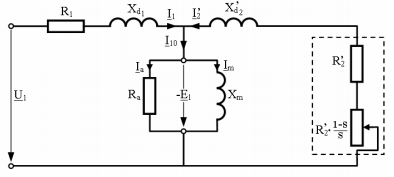 Fig. 1 Schema echivalentă a mașinii asincrone în regim staționarI. Voncilă, D. Călueanu, N. Badea, R. Buhosu, Cr. Munteanu – Mașini Electrice - Editura Fundației Universitare „Dunărea de Jos” din Galați, 2003, pag. 89;Relațiile se scriu separat de text, repartizate aproximativ simetric față de lățimea paginii, iar semnificația fiecărui coeficient se indică separat, în ordinea în care acesta apare în relația respectivă. Cifrele care indică numărul relației se vor include între paranteze şi se vor alinia la dreapta paginii. De exemplu:					(1)în care:Im – este valoarea maximă a mărimii sinusoidale;ω – pulsația mărimii sinusoidale;γ – faza inițială.Referințele în text la relațiile de calcul din proiect se fac prin indicarea numărului de ordine al relației respective, scris între paranteze, de exemplu: „înlocuind în relația (1) şi (2) se obține:     ”.Tabelele se dispun în cadrul proiectului acolo unde sunt amintite și se numerotează cu cifre arabe. Numărul de ordine se scrie în partea dreapta sus și este precedat de cuvântul „Tabelul” și urmat de titlul tabelului. Pentru a se genera automat lista tabelelor, titlurile se vor introduce folosindu-se submeniul „Insert Caption” din cadrul meniului „References”.Tabelul 1 Titlul tabeluluiTrimiterile la sursa bibliografică sunt intercalate în text, la locul potrivit, sub următoarea formă: [1], [2], etc.Notele de subsol pot fi utilizate mai ales în cazul comentariilor ample, explicații, termeni, etc, pentru a se indica sursa/sursele. Lucrările menționate vor figura obligatoriu în lista referințelor bibliografice. Inserarea notei de subsol în frază trebuie să aibă loc, pe cât posibil, exact acolo unde este citat documentul.Numerotarea paginilor se face începând cu pagina de introducere, până la ultima pagină a lucrării.1.1.1. Contextul proiectului (Heading 3 style)Pentru numerotarea sub-subcapitolelor se vor folosi cifre arabe, de ex: X.Y.Z unde X reprezintă numărul capitolului, Y reprezintă numărul subcapitolului iar Z numărul sub-subcapitolului.Capitolul 2. Denumirea capitoluluiCapitolul 3. Denumirea capitoluluiCapitolul 4. Denumirea capitoluluiConcluziiVor cuprinde într-o formă cât mai concisă principale rezultatele obținute în tema tratată, subliniindu-se contribuția adusă prin propriile cercetări. Se vor scoate în evidență elementele de noutate ale proiectului/lucrării. Dacă rezultatele obținute pot fi aplicate în activitatea de cercetare, producție sau în alte domenii de activitate, economică sau socială, se vor face recomandările corespunzătoare.Un bilanț al aspectelor pozitive și negative din activitatea de dezvoltare a proiectului de diplomă sau a lucrării de disertație va încheia partea scrisă a lucrării.BibliografieBibliografia cuprinde cărți, capitole din cărți, articole tipărite, articole și lucrări prezentate la conferințe și disponibile on line, site-uri. Redactarea se va face aplicând criteriul alfabetic numelor autorilor. Dacă același autor a scris mai multe lucrări care apar în bibliografie, acestea se vor include în ordine cronologică, de la cea mai veche spre cea editată recent. Vor fi menționate: numele autorului/autorilor, titlul integral al lucrării, editura, locul publicării, anul apariției lucrării.Pentru articolele apărute în reviste, se menționează în ordine: numele autorului/autorilor, titlul articolului, titlul revistei, ISBN/ISSN, anul apariției, numărul. Paginile web se vor ordona alfabetic și vor avea menționată data accesării lor. Această precizare va fi făcută deoarece există posibilitatea ca pagina citată de pe internet să fie ulterior ștearsă.I. Voncilă, D. Călueanu, N. Badea, R. Buhosu, Cr. Munteanu, „Mașini Electrice”, Editura Fundației Universitare „Dunărea de Jos” din Galați, 2003;I. Şuşnea, M. Vlase, „A software instrument for the assessment of creativity in the educational environment”, The Annals of the University "Dunărea de Jos" of Galați Romania Fascicle III Electrotechnics Electronics Automatic Control Informatics, ISSN 1221-454X, 2016, Volum 39, Numărul 1;https://ro.wikipedia.org/wiki/Tranzistor, 23-06-2016.Anexa 1Anexele (dacă există) – nu se numerotează ca și capitol, se numerotează crescător (Anexa 1, Anexa 2, etc).Anexele vor conține elemente precum:porțiuni de cod;tabele de date;tabele de rezultate de ieșire;alte elemente specifice la care s-a făcut referire în cadrul proiectului/lucrării.Media multianualaViză secretariat ACIEEViză secretariat ACIEEColoana 1Coloana 2Coloana 3Coloana 4Coloana 5